1st- Using CHROME if possible, go to https://www.legendsoflearning.com/CLICK on STUDENT/TEACHER Login in the TOP right-hand corner.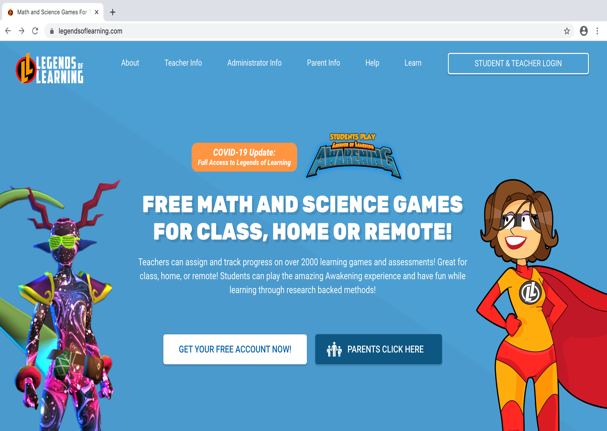 2nd- Select STUDENTS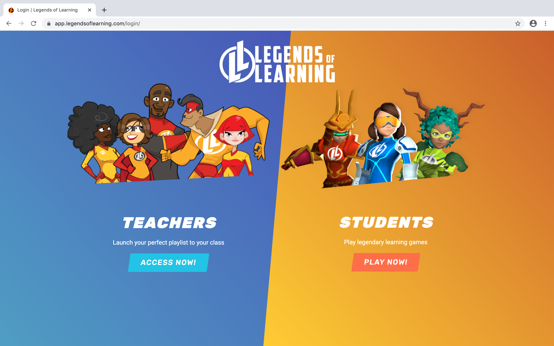 3rd- ENTER TEACHER CODE VANZAN2If your teacher gave you a different code, use that.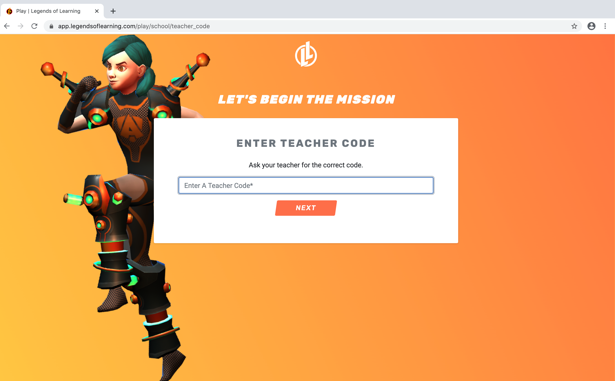 4th- Select SIGN-UP if you don’t have an account with your teacher already. 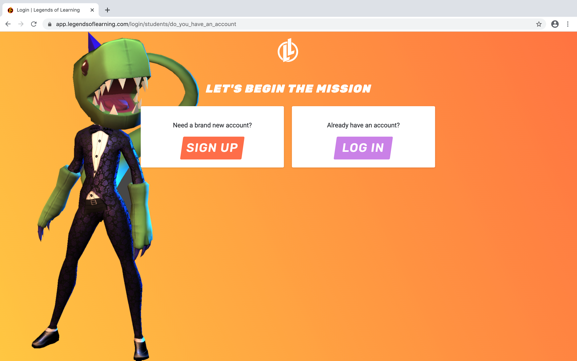 If you already have an account, log in. 5th - Create NEW ACCOUNTUSERNAME should include your first name and last initial or your initials. 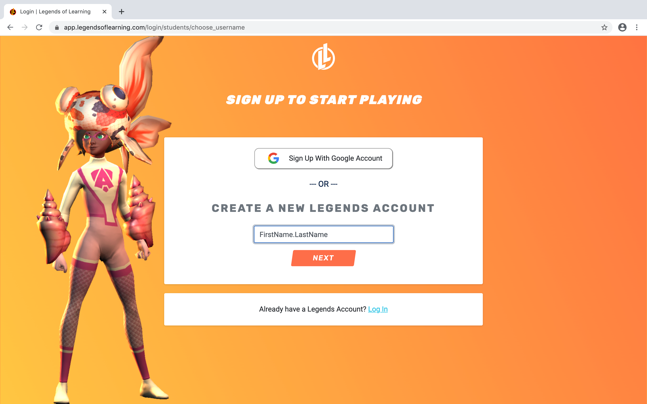 6th-Create PASSWORD. Use your PowerSchool ID numbers (like your computer login).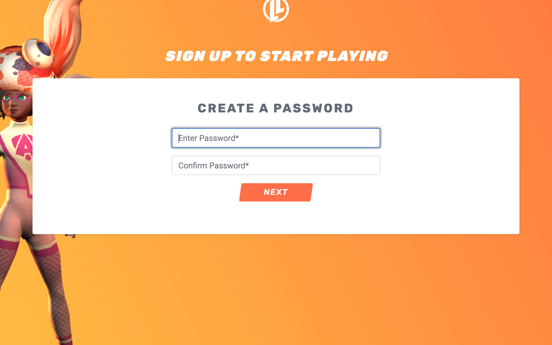 7th-Enter FIRST NAME and LAST INITIAL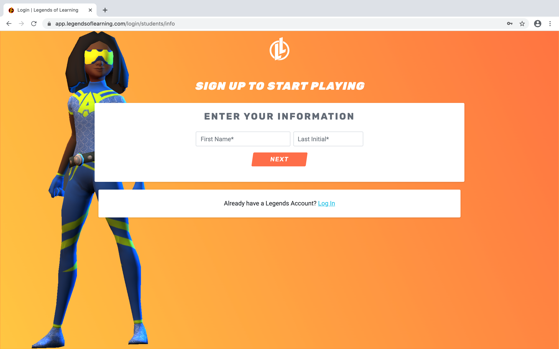 8th-Take a SCREENSHOT of log-in info or write it down or add to password folder.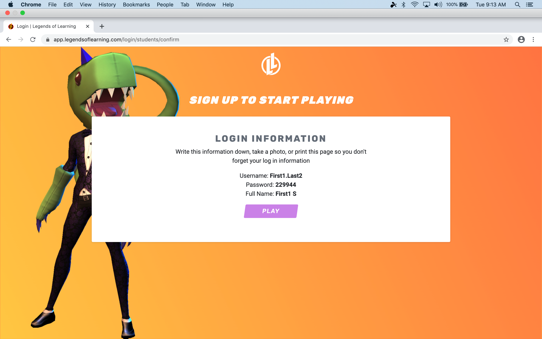 9th- Begin YOUR PLAYLISTS assigned for MATH PRACTICE.10th For ENRICHMENT, play The Awakening! 